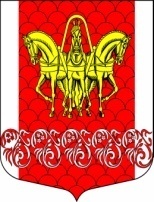 Совет депутатов муниципального образования
Кисельнинское сельское поселениеВолховского муниципального района 
Ленинградской областичетвертого созыва   РЕШЕНИЕот 04 марта 2021 года № 03Об отчете главы администрации муниципального образования«Кисельнинсконе сельское поселение» об итогах деятельности за 2020 годВ соответствии с п. 5.1  ст. 37 закона РФ от 06.10.2003 года  № 131-ФЗ «Об общих принципах организации местного самоуправления в Российской Федерации», ст. 19 Устава муниципального образования «Кисельнинское сельское поселение», заслушав  и обсудив ежегодный отчет главы администрации муниципального образования «Кисельнинское  сельское поселение» Волховского муниципального района Ленинградской области о результатах своей  деятельности и деятельности администрации муниципального образования «Кисельнинское сельское поселение» за 2020 год, совет депутатов решил:1. Принять к сведению отчет главы администрации муниципального образования «Кисельнинское  сельское поселение» Волховского муниципального района Ленинградской области о результатах своей деятельности и деятельности администрации муниципального образования «Кисельнинское сельское поселение» в 2020 году согласно приложения.           2. Признать деятельность главы администрации муниципального образования «Кисельнинское сельское поселение» Волховского муниципального района Ленинградской области за 2020 год удовлетворительной.           3. Настоящее решение подлежит официальному опубликованию в газете «Волховские огни», сетевом издании «Волхов СМИ» и размещению на официальном сайте  муниципального образования «Кисельнинское сельское поселения».          4. Решение вступает в силу на следующий день после официального опубликования.Глава МО Кисельнинское СП		                                  	                          В.В. КиселёвПриложениек решению от 04.03.2021 года № 03Отчет главы администрации МО Кисельниснкое СП за 2020 год     Добрый день, уважаемые депутаты и гости Кисельнинского поселения!              Представляю вашему вниманию «Ежегодный отчёт главы администрации о результатах деятельности за 2020 г. и задачах на 2021 г.».     Кисельнинское сельское поселение имеет в своем составе 21 деревню. Находясь по обе стороны Мурманского шоссе (до103 км), по которому проходит федеральная трасса «Кола», поселение имеет удобное расположение.     Общая площадь территории – , в том числе большую часть занимают:  земли лесного фонда ; земли сельскохозяйственного назначения , земли населенных пунктов ;  земли запаса 26 га.         Численность населения по состоянию на 01.01.2021 году составляет 2455 чел., что по сравнению с предыдущим годом на 11 чел. меньше, из них постоянного населения – 2372 чел., временного прибывающих граждан – 83 человека.         Численность экономически активного населения составляет 1350 чел., молодежи  в возрасте  от 18 до 35 лет более 400 человек,  количество пенсионеров составляет более 350 человек.     За отчетный период 2020 года родилось 12 детей, умер 21 человек. Согласно данным регистрационного учета прибыло на территорию поселения 40 человек, выбыло 34 человека.     Уровень безработицы в 2020 году по сравнению с 2019 годом, в связи с пандемией,  увеличился и по данным центра занятости населения на 31.12.2020 года составляет 0,96% от численности постоянно зарегистрированного населения.     На территории поселения проживает 10 национальностей. Основные религиозные направления – христианство, ислам. Национальных и межконфессиональных конфликтов не зафиксировано. Большую роль в дружном сосуществовании различных культур и менталитетов играет работа Дома культуры  по созданию  условий для реализации мер, направленных на укрепление межнационального и межконфессионального согласия,  социальную и культурную адаптацию мигрантов, профилактику межнациональных (межэтнических) конфликтов.     Сфера потребительского рынка характеризуется отсутствием крупных и средних предприятий, наличием малых и микропредприятий.  Промышленность поселения представлена 2 предприятиями малого бизнеса по деревообработке                                   ООО «Транссервис» и ООО «Ядро», численность работников на которых составляет 12 человек.      На территории поселения ведутся работы по разработке песчаного карьера, где заняты 17 человек (ООО «РСО»).       ИП и ЮЛ занимаются организацией розничной торговли. На территории поселения числится более сорока торговых объектов, в том числе 17 магазинов - в массиве «Пупышево», 2 торговые сети «Пятерочка» и «Магнит», открывшийся в 2020 году на территории д.Кути. Действует 3 кафе. Осуществляют деятельность 6 нестационарных торговых объектов (НТО). В 11 отдаленных деревень доставку товаров 2 раза в неделю осуществляет  автолавка  «Волховское Райпо».      2 хозяйствующих субъекта предоставляют услуги в сфере гостиничного сервиса: гостиница «Северная» в д.Кисельня и гостевой дом в д.Кипуя,  тем самым обеспечив рабочие места для 8 человек.      На 01.01.2021г. на территории поселения ведут деятельность 13 крестьянско-фермерских хозяйств, что на 2 хозяйства больше, чем в прошлом году. Два субъекта данного направления очень активно развивают свою деятельность. Так, в д. Лужа Антон Аршанский разводит кур, овец и даже страусов. Для желающих проводятся экскурсии и организован фермерский рынок. А в «Усадьбе Никитино», что в д.Черноушево, одновременно и фермерское хозяйство с разнообразными животными, и конно-спортивный клуб имени мастера спорта Никиты Сотскова.     В поселении осуществляют деятельность 4 АЗС и  1 АГЗС. Численность работников на заправочных станциях составляет 31 человек.      Население поселения обеспечено банковскими услугами, работает отделение почтовой связи.         Представленные на рынке ассортимент товаров и услуг соответствует удовлетворению спроса населения. Ведется строительство торгового центра в деревне Кисельня, строительство кафе-гостиницы в д.Кипуя.     В рамках поддержки малого и среднего предпринимательства на территории поселения администрацией сельского поселения в 2020 году:- проводились консультации, предоставлялась  информационная поддержка, в том числе на официальном сайте и стенде администрации;- двум субъектам предоставлены в аренду сроком на 5 лет нежилые помещения - под аптечный пункт и непродовольственную торговлю.- самозанятому гражданину предоставлено в аренду помещение под оказание парикмахерских услуг населению. Парикмахерская уже в январе этого года открыла свои двери для посетителей.       Здравоохранение. На территории поселения действует амбулатория, 3 сотрудника которой обслуживают 19 населенных пунктов, радиус обслуживания составляет 25 км.         В 2020 году осуществлялись выезды медиков по деревням  для проведения медицинского осмотра местных жителей. Всем желающим было сделано ЭКГ,  измерено артериальное давление и взяты анализы крови. Также был осуществлен выезд мобильного флюорографа в д.Кисельня.       Социальное обслуживание инвалидов осуществляет филиал ЛОГБУ «Волховский психоневрологический интернат» на 100 койко-мест, численность работников составляет 23 человека.        Образовательным центром поселения является МОБУ «Кисельнинская средняя школа», включающее в себя дошкольные группы, начальную и основную школы. Кадровый состав учреждения общего образования составляет 40 человек. Детский сад на 90 мест с тремя сформированными разновозрастными группами посещают 55 воспитанников.  Образование в школе на 390 мест получают 146 учащихся.                         21 учащийся доставляется к месту учебы школьным автобусом.      Коллектив школы активно принимает участие во всех мероприятиях поселения.     Сотрудники школы не остаются в стороне от общественной жизни поселения: входят в состав Совета депутатов, принимают активное участие в  организации и проведении праздничных мероприятий.       На базе образовательного учреждения с 2019 года действует проект «Точка роста». Благодаря которому, проводятся сетевые семинары, мастер-классы, осваивается робототехника, промышленный дизайн и другие суперсовременные образовательные направления.      В течение года учащиеся школы принимают активное участие в мероприятиях, проводимых ДК, входят в состав Совета молодежи, активно участвуют в  Волонтерском  движении.        Культурно-досуговые, библиотечные, физкультурно-спортивные услуги в поселении оказывает  Кисельнинский Дом культуры. Основными направлениями деятельности Дома культуры являются:- сохранение и развитие народных традиций;- работа с детьми и подростками;- патриотическое воспитание;- организация культурного досуга населения.             За 2020 год в целом по ДК проведено 402  мероприятия, действует 57 любительских и клубных формирований разных направленностей для всех возрастных групп населения.     На базе Дома культуры успешно работает Совет молодежи, два волонтерских клуба «Цветик - семицветик», и «Волонтеры Победы». Благодаря волонтерам, творческая жизнь Дома Культуры в 2020 году была яркой, насыщенной и интересной.     В условиях пандемии, когда привычная форма организации мероприятия стала невозможной, сотрудники МБУК «Кисельнинский Дом Культуры» перешли на дистанционный формат работы с аудиторией. За отчетный год в онлайн – формате были проведены: праздничный концерт «Любимой мамочке», литературно-музыкальная композиция «В лесу прифронтовом», Всероссийские акции «Окно Победы», «Цветы России», «Бессмертный полк», игровые онлайн программы для детей.              В библиотеке в 6 клубных объединениях за отчетный год было проведено более 50 мероприятий.     В библиотеке работает информационный центр, где обеспечен свободный доступ ко всем документам МО Кисельнинское СП.  На базе Кисельнинского Дома Культуры действует 28 спортивных любительских объединений для всех возрастов.     Спорт на территории нашего поселения достаточно развит. Среди нашего населения большой популярностью пользуются футбол, баскетбол, настольный теннис, скандинавская  ходьба. Зимой 2020 года на территории поселения стала функционировать хоккейная коробка.     Успешно выступают на соревнованиях различного уровня футбольные команды «Урожай» и «Кисельня».      Следует отметить успешное выступление наших спортсменов на районном и областном уровнях.      Особое внимание ДК уделяется работе со старшим поколением, совместно проводится большое количество мероприятий. Совет ветеранов играет большую роль в жизни муниципального образования - члены Совета принимают активное участие во всех его мероприятиях, выступают в хоре «Ивушка».      В рамках областной программы «Содействие занятости населения Ленинградской области» в 2020 году на базе Кисельнинского Дома Культуры была осуществлена организация временного трудоустройства несовершеннолетних граждан в возрасте от 14 до 18 лет в свободное от учебы время. В июле была сформирована трудовая бригада из 15 человек. Юношами и девушками была проделана большая работа по благоустройству территории Кисельнинского поселения: благоустройство памятных мест, санитарная очистка территории поселения от мусора, благоустройство хоккейной коробки, посадка цветов, уборка береговой линии реки Песенка от мусора, содержание и прополка клумб, вазонов, цветников и т.д.    Следует отметить позитивные сдвиги в сфере жилищной политики.    В очереди на получение муниципальных квартир, предоставляемых по договору социального найма стоит 4 семьи (10 чел.).     Уменьшилась очередь программников по улучшению жилищных условий в связи с получением в установленном порядке от органа государственной власти бюджетных средств на приобретение (строительство) жилья в рамках утвержденной муниципальной программы «Обеспечение качественным жильем граждан на территории муниципального образования «Кисельнинское сельское поселение» муниципального района Ленинградской области на 2018-2020 годы». Для участия в жилищных программах на 01.01.2020г. на очереди состояло 11 семей с численным составом 30 человек, среди них 1 многодетная (на 01.01.2019г. 13 семей / 41 человек,             в т.ч. 3 многодетные).      В 2020 году на плановый 2021 год гражданами подано 4 заявки на участие                          в ипотечной программе  - 4 семьи / 7 человек.     В соответствии с областным законом от 14.10.2008 года № 105-оз «О бесплатном предоставлении отдельным категориям граждан земельных участков для индивидуального жилищного строительства на территории Ленинградской области»  3-м многодетным семьям в 2020 году администрацией Волховского муниципального района предоставлены земельные участки в мкр. «Луговой» д. Кисельня.       Сфера ЖКХ во все времена была самой затратной и проблемной.      Жилищно-коммунальный комплекс поселения характеризуется  высоким уровнем износа инженерной инфраструктуры, полным износом систем бытовой канализации в д.Кисельня, локальным наличием централизованного газоснабжения (оно имеется только в многоквартирном жилом фонде по улице Центральная дома №№1-14). Частный жилой фонд д.Кисельня не имеет централизованного газоснабжения, водоснабжения, отопления и водоотведения.      Остро стоит проблема отсутствия канализационных очистных сооружений в д.Кисельня. Ведутся обсуждения с ГУП "Леноблводоканал" по разработке проекта строительства  модульных канализационных очистных сооружений на ближайший период.       Жилищно - Коммунальные услуги на территории сельского поселения предоставляет управляющая компания ООО «Домоуправ», ГУП «Волховский водоканал», ООО «ЛОТС».       Все работы по подготовке объектов ЖКХ, организаций и учреждений муниципального образования к новому отопительному сезону 2020-2021 гг. были исполнены в срок, муниципальным образованием получен паспорт готовности  к отопительному сезону.   В 2020 году на средства областного бюджета Ленинградской области для центральной газовой и модульной котельной приобретены два автономных источника электроснабжения (дизель-генераторов) для резервного энергоснабжения объектов жизнеобеспечения населенных пунктов поселения.    За отопительный период 2020 г. ни один из домов не был разморожен; газовая котельная, ВОС работали без перебоев и остановок.        Активно ведется работа по содействию с ГУП «Леноблводоканал» по жалобам жителей населенных пунктов на качество воды в общественных колодцах и их состояние в целом. Продолжаются мероприятия по передаче сетей водоснабжения и водоотведения по ул.Северная д.Кисельня в собственность Ленинградской области.    В связи с решением комиссии по предупреждению чрезвычайных ситуаций и обеспечению пожарной безопасности Кисельнинского сельского поселения из резервного фонда Ленинградской области были выделены бюджетные средства на выполнение работ по объекту:      - Замена участка магистральной тепловой сети от ТК-11 до ТК-12 по ул.Центральная д. Кисельня  протяженностью 100 п.м.     - Замена участка магистральной тепловой сети от ТК-9 до ТК-9А по ул.Центральная д. Кисельня протяженностью 130 п.м.     В рамках областной программы в сфере энергетики в 2020 году на выделенные субсидии из бюджета Ленинградской области проведены работы по ремонту магистральной тепловой сети от ТК-6 до ТК-9-ТК-8 по ул.Центральная д.Кисельня протяженностью 180м.     На средства из резервного фонда администрации Волховского муниципального района в рамках муниципальных программ в области энергосбережения и повышения энергетической эффективности был приобретен резервуар аварийной подпитки тепловой сети с установкой на модульной газовой котельной на ул.Северная д.6 д.Кисельня.     Несмотря на то, что проводится большое количество мероприятий по улучшению состояния объектов теплоснабжения, остается большая проблема качества и состояния горячей воды, поступающей в многоквартирные дома. По обращениям жителей ведется работа по содействию с ООО ЛОТС.      Для  улучшения качества и комфортности проживания наших граждан в Кисельнинском поселении утверждена муниципальная программа «Устойчивое общественное развитие в муниципальном образовании Кисельнинское сельское поселение Волховского муниципального района Ленинградской области на период 2021-2023 годы», которая реализуется в тех населенных пунктах, где осуществляют свою деятельность старосты  и общественные советы старост. В нашем МО таких населенных пунктов 18, в которых трудятся старосты и созданы общественные советы.       Во всех населенных пунктах вдоль дорог имеется уличное освещение. Проведены работы по установке новых светодиодных светильников вдоль дорог местного значения в д.Кисельня по ул. Зеленая, ул.Поселковая, м-н.Волховский у жилых домов частного сектора.       В рамках областного закона «О старостах…» на реализацию муниципальной программы на выделенные субсидии из бюджета Ленинградской области с софинансированием из местного бюджета  в 2020 году были выполнены следующие мероприятия:      - Устройство уличного освещения в деревнях: Пески м-н Полевой, Голтово, Пали, Гнилки, Черноушево, Соловьево, Кути, Нурма, в том числе поставка светильников и сопутствующих материалов и работы по монтажу. Выполнены работы с прокладкой 700 м провода и установкой 63 светильников уличного освещения;        - Устройство пожарного водоема и подъездной площадки к нему в дер. Пали, устройство подъезда к пожарному водоему в дер. Чаплино.       Из средств местного бюджета произведена очистка пожарного водоёма в мкрн-е Монига д.Пурово. Изготовлен и наполнен инвентарем пожарный щит в д.Новая.     За активное участие в жизни населенных пунктов администрация поселения в 2020 году выдвинула кандидатуру старосты д.Лужа Цвах Марину Ивановну для участия в конкурсе  «Инициативный гражданин Ленинградской области» в номинации «Лучший староста Ленинградской области» и кандидатуру председателя общественного совета населенных пунктов д.Голтово, Пали, Гнилки, Выдрино Самойлову Юлию Анатольевну в номинации «Лучший представитель общественного совета Ленинградской области».     Обе заявленные кандидатуры прошли конкурсный отбор и получили награждение от комитета МСУ Правительства Ленинградской области.      В рамках областного закона № 3-оз «О содействии участию населения в осуществлении местного самоуправления в иных формах …» и на основании предложений жителей д.Кисельня на средства областного бюджета с софинансированием местного бюджета были выполнены работы по устройству пешеходного тротуара по ул.Центральная д.Кисельня от д.№1 протяженностью 280м.     По просьбам жителей двух домов по ул.Поселковая д.Кисельня выполнены работы по понижению пешеходного тротуара.       Наше муниципальное образование продолжает участвовать в реализации комплекса мероприятий по борьбе с борщевиком Сосновского. В 2020 году на проведение мероприятий по двукратной химической обработке борщевика Сосновского на площади 35 га из областного бюджета Ленинградской области были выделены субсидии. Однако, договор с подрядчиком был расторгнут в связи с неисполнением им своих обязательств.       Одним из полномочий органов МСУ является содержание и ремонт дорог местного значения внутри населенных пунктов. В реестре улично-дорожной сети включены автомобильные дороги местного значения, в границах населенных пунктов общей протяженностью 36 км.      В рамках муниципальной программы "Совершенствование и развитие сети автомобильных дорог и дворовых территорий …» на средства из областного бюджета в 2020 году произведен ремонт автомобильной дороги общего пользования местного значения по м-ну Кленики в д.Кисельня от ул.Поселковая протяженностью 565 метров и ремонт асфальтобетонного покрытия участка автомобильной дороги по улице Центральная д. Кисельня от многоквартирного дома №6 до здания школы протяженностью 264м.  Из средств местного бюджета произведено грейдирование дорог местного значения.     По многочисленным обращениям жителей ул.Поселковая д.Кисельня администрацией в целях безопасности граждан были установлены две искусственные неровности.     В целях безопасности дорожного движения в рамках Подпрограммы "Повышение безопасности дорожного движения в МО «Кисельнинское СП " проведены следующие работы:-установлены необходимые дорожные знаки на ул.Центральная и ул.Поселковая в количестве 19 шт.-установлены 2 информационных указателя (м-н. "Волховский", м-н. "Кленики").      В летний период на территории поселения в 3 этапа выполнялись работы по скашиванию травы общей площадью 2,8 га.   В зимний период осуществлялась чистка дорог местного значения.     В рамках благоустройства территории произведен спил 22 аварийных деревьев.              У многоквартирных домов в д.Кисельня отремонтировано 14 скамеек.      В рамках реализации программы «Формирование комфортной  современной городской среды …» в 2020 году Комитетом ЖКХ Ленинградской области включен объект по благоустройству общественной территории, расположенной у Кисельнинского Дома Культуры (второй этап). На выделенные средства из федерального и областного бюджетов при софинансировании местного бюджета по итогам проведенного аукциона заключен муниципальный контракт на 2021 год на  выполнение работ по благоустройству общественной территории.      В Центр компетенций Ленинградской области подготовлены документы для проведения единого рейтингового голосования по отбору общественных территорий по благоустройству в 2022 году. Голосование проходило на сайте Центра компетенций Ленинградской области с 15 января по 15 февраля 2021 года.      Бюджет Кисельнинского сельского поселения за 2020 год по доходам при плане 39101,4 тыс. руб. исполнен на 38 640,2 тыс. руб., что составляет 98,8 % от бюджетных назначений, в том числе:– по налоговым доходам – 12 180,1  тыс. руб. – 71,2 % от бюджетных назначений на 2020 год – по неналоговым доходам – 4919,8 тыс. руб. – 28,8 % от бюджетных назначений на 2020 год.     Бюджетные назначения по безвозмездным поступлениям (субсидии, дотации) на 2020 год составляют – 22 001,49 тыс. руб. За отчетный период в бюджет МО Кисельнинское СП поступило безвозмездных поступлений – 21 333,5 тыс. руб. (96,96 % от бюджетных назначений на 2020 год).           Бюджет МО за 2020 год по  расходам  исполнен на 88,6 %:.   фактическое  исполнение бюджета составляет – 35345,01  тыс.руб.      Основными направлениями расходов администрации МО Кисельнинское СП являются: общегосударственные вопросы, национальная оборона,  национальная безопасность и правоохранительная деятельность, национальная экономика, жилищно-коммунальное хозяйство, культура, социальная политика, физическая культура и спорт, благоустройство, ПБ и ЧС.        Муниципальный заказ. За 2020 год администрацией сельского поселения  заключено 174 договора со сторонними организациями на сумму 7 268,9 тыс.руб. (закупки до 600 тыс.руб.), проведено 3 аукциона в электронной форме, 5 закупок у единственного поставщика.      Муниципальное бюджетное учреждение культуры «Кисельнинский дом культуры» в 2020 г. закупок не осуществляло, все договора заключены по п.5 и п.29 ст.93 ФЗ №44-ФЗ  с единственным поставщиком.       Одной из составляющих частей экономической основы муниципального образования является его имущество. На 01.01.2020 года реестр муниципальной собственности учитывал 193 объекта недвижимости.         По состоянию на 31.12.2020 г. действовало 11 договоров аренды, из них 8 - с юридическими лицами, 2 - с индивидуальными предпринимателями, 1 – с самозанятым.            План по доходам от аренды муниципального имущества выполнен на 99,1 %, в бюджет поселения поступило 3 217,8 тыс. руб. Наибольший удельный вес в структуре общих неналоговых доходов приходится на теплоснабжающую организацию ООО «ЛОТС». К сожалению, пожароопасная ситуация в муниципальном образовании «Кисельнинское сельское поселение» не снижается. В 2020 году на территории поселения произошло 54 пожара. Местами возникновения пожаров стали частный жилой фонд, постройки, мусор и сухая растительность. В результате данных пожаров травму  получил 1 человек.       Согласно статистических данных наиболее частыми причинами возникновения пожара являются: нарушение правил устройства и эксплуатации электрооборудования,  неисправности печного оборудования, неосторожного обращения с огнем.      14 населенных пунктов расположено за нормативным радиусом выезда подразделений пожарной охраны, т.е. время прибытия первого подразделения к месту вызова превышает 20 минут. В каждом населенном пункте имеются воздуходувки и мотокосы, в 7 населенных пунктах есть мотопомпы.     На территории поселения для целей пожаротушения имеются пожарные водоемы и  гидранты в д. Кисельня.       В 2020 году регулярно проводилось информирование населения по вопросам пожарной безопасности и предупреждению чрезвычайных ситуаций через СМИ, официальный сайт поселения, социальные сети. Памятки раздаются гражданам на сходах, старосты вывешивают памятки на информационных стендах в населенных пунктах, а так же при содействии управляющей компании памятки размещаются в подъездах многоквартирных домов.      В зимний период ведутся работы по очистке подъездных путей к пожарным водоемам и гидрантам.      Работа по рассмотрению обращений граждан  в администрации поселения ведется в соответствии с федеральным законом № 59-ФЗ от 2 мая 2006 года «О порядке рассмотрения обращений граждан Российской Федерации».      За  2020  год  в  администрацию МО  Кисельнинское СП  поступило 346 обращений  граждан.  Из них 328 письменных и 18 устных.      Наибольшее количество зарегистрированных обращений граждан касается  выдачи справок.        Всем заявителям дан ответ по существу вопроса с соблюдением сроков, установленных Федеральным законодательством.     В 2020 году документооборот составил – 4375 документов; администрацией принято 270 постановлений и 64 распоряжения.     В администрации действует 33 административных регламента. Наиболее востребованными были услуги по выдаче выписок из похозяйственных книг, присвоение и аннулирование адресов, выдача разрешений на захоронении.      Для удобства получения гражданами муниципальных услуг между администрацией Кисельнинского поселения и МФЦ заключено соглашение на предоставление             33х муниципальных услуг посредством обращения граждан в МФЦ.      Специалистами администрации регулярно готовятся отчеты, в том числе статистические, а также ответы на письма и запросы органов власти, организаций и населения.               Во время пандемии волонтеры Кисельнинского сельского поселения активно включились в работу волонтерского штаба акции #МЫВместе и «Добрый сосед». Они закупали продукты первой необходимости, развозили лекарственные препараты, оплачивали коммунальные услуги и услуги связи, раздавали средства индивидуальной защиты, предоставленных Волховским филиалом Центра социальной защиты населения, сопровождали одиноких жителей до поликлиник г.Волхов, оказывали психологическую помощь по телефону, да и просто поддерживали добрым словом и настраивали на позитивный лад.За время пандемии было отработанно более 100 заявок от жителей МО «Кисельнинское СП».        Вся необходимая информация  о деятельности поселения размещается в газете «Волховские огни», на информационных стендах поселения, на официальном сайте поселения кисельня.рф. и с 2020 года в социальных сетях ВКонтакте и Инстаграмм, которые регулярно обновляются по мере поступления информации.       Цели и Задачи на 2021 год:Своевременная и качественная реализация муниципальных программ и оказание муниципальных услуг населению. Активизация работы по взысканию задолженности по найму.  3. В рамках областного закона 147-оз от 28.12.2018г. «О старостах…» запланирована установка ограждений общественных кладбищ в д.Лавния, д.Сюрья, д.Чаплино, ограждение остальных кладбищ за счет средств местного бюджета.      4. В целях безопасности дорожного движения: - обустройство пешеходного тротуара по ул.Центральная д.Кисельня у д.10.           - установка дорожных знаков по ул.Центральная д.Кисельня, в д.Пески.- ремонт и окраска пешеходного ограждения вдоль дороги по ул.Центральная;     5. Будут продолжаться работы по двукратной химической обработке борщевика Сосновского с увеличением в 2021 году обрабатываемой площади до 40 га, программа рассчитана на 5 летний срок.       6. В рамках государственной программы Ленинградской области «Развитие транспортной системы Ленинградской области» Комитетом по дорожному хозяйству Ленинградской области выделены субсидии на ремонт автомобильной дороги общего пользования местного значения мкрн Волховский.     7.  При условии подтверждения областного финансирования будут произведены работы по устройству мест (площадок) накопления твердых коммунальных отходов в количестве 11 ед. Для выполнения данного мероприятия в 2020 году заключено соглашение с Комитетом Ленинградской области по обращению с отходами по вопросу предоставления субсидий на 2021-2022гг.      8. Проведение мероприятий по капитальному ремонту многоквартирных домов, в том числе капитальный ремонт кровли в домах №№ 3, 4, 7 по ул.Центральная д.Кисельня.     9. В целях пожарной безопасности на 2021 год запланировано строительство подъезда с площадкой к реке Песенка в д. Кисельня, а также приобретение и установка указательных знаков пожарного водоема.Уважаемые присутствующие! В завершении своего доклада хочу выразить слова благодарности за оказанное содействие и плодотворное сотрудничество - жителям поселения, - совету депутатов Кисельнинского сельского поселения, - администрации Волховского муниципального района под руководством Брицуна Алексея Викторовича,  - правительству Ленинградской области под руководством Дрозденко Александра Юрьевича.Доклад окончен. Спасибо за внимание!